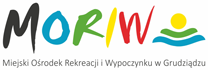 Miejski Ośrodek Rekreacji i Wypoczynku w Grudziądzu; ul. Za Basenem 2, 86-300 Grudziądztel. (56) 4624091, www.moriw.pl, email: moriw@moriw.grudziadz.pl							Grudziądz, dnia 09 października 2018 r.MORIW:23.230.2300.25.2018			Zawiadomienie o wyborze ofertyDotyczy:	postępowania w trybie zapytania ofertowego na  „Montaż lamp w hali Autonomicznej Sekcji Tenisa Stołowego „Olimpia – Unia” dla  Miejskiego Ośrodka Rekreacji i Wypoczynku  w Grudziądzu”. W związku z zapytaniem ofertowym w przedmiotowej sprawie Miejski Ośrodek Rekreacji i Wypoczynku w Grudziądzu informuje, iż dokonał wyboru oferty.W postępowaniu do Zamawiającego wpłynęły 2 oferty. Za ofertę najkorzystniejszą została uznana oferta złożona przez:KAM-SYSTEM, ul. Droga Kręta 8B, 86-300 Grudziądz.Dyrektor								/-/ Izabela Piwowarska		